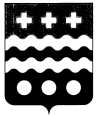 ДУМАМОЛОКОВСКОГО МУНИЦИПАЛЬНОГО ОКРУГАТВЕРСКОЙ ОБЛАСТИР Е Ш Е Н И Епгт МолоковоНа основании пункта 1 части 10 статьи 35 Федерального закона от 06.10.2003 № 131-ФЗ «Об общих принципах организации местного самоуправления в Российской Федерации», пункта 1 части 1 статьи 31 и статьи 47 Устава Молоковского муниципального округа Тверской области, в целях приведения Устава  Молоковского муниципального округа Тверской области в соответствие с федеральным законодательством, Дума Молоковского муниципального округа  РЕШИЛА:1. Принять проект решения Думы Молоковского муниципального округа «О внесении изменений и дополнений в Устав Молоковского муниципального округа Тверской области».  Внести в Устав Молоковского муниципального округа Тверской области, принятый решением Думы Молоковского муниципального округа от 20.12.2021 № 41 следующие изменения и дополнения:В статье 9 Устава:а) дополнить подпунктами 30.1 и 30.2 следующего содержания:«30.1) принятие решений о создании, об упразднении лесничеств, создаваемых в их составе участковых лесничеств, расположенных на землях населенных пунктов Молоковского муниципального округа, установлении и изменении их границ, а также осуществление разработки и утверждения лесохозяйственных регламентов лесничеств, расположенных на землях населенных пунктов;30.2) осуществление мероприятий по лесоустройству в отношении лесов, расположенных на землях населенных пунктов Молоковского муниципального округа;»;б) подпункт 42 изложить в следующей редакции:«42) обеспечение выполнения работ, необходимых для создания искусственных земельных участков для нужд Молоковского муниципального округа в соответствии с федеральным законом;».Части 1 – 5 статьи 21 Устава изложить в следующей редакции:«1. Для организации взаимодействия органов местного самоуправления и жителей сельского населенного пункта при решении вопросов местного значения в сельском населенном пункте, расположенном в Молоковском муниципальном округе, может назначаться староста сельского населенного пункта.2. Староста сельского населенного пункта назначается Думой Молоковского муниципального округа, в состав которого входит данный сельский населенный пункт, по представлению схода граждан сельского населенного пункта. Староста сельского населенного пункта назначается из числа граждан Российской Федерации, проживающих на территории данного сельского населенного пункта и обладающих активным избирательным правом, либо граждан Российской Федерации, достигших на день представления сходом граждан 18 лет и имеющих в собственности жилое помещение, расположенное на территории данного сельского населенного пункта.3. Староста сельского населенного пункта не является лицом, замещающим государственную должность, должность государственной гражданской службы, муниципальную должность, за исключением муниципальной должности депутата представительного органа муниципального образования, осуществляющего свои полномочия на непостоянной основе, или должность муниципальной службы, не может состоять в трудовых отношениях и иных непосредственно связанных с ними отношениях с органами местного самоуправления.4. Старостой сельского населенного пункта не может быть назначено лицо:1) замещающее государственную должность, должность государственной гражданской службы, муниципальную должность, за исключением муниципальной должности депутата представительного органа муниципального образования, осуществляющего свои полномочия на непостоянной основе, или должность муниципальной службы;2) признанное судом недееспособным или ограниченно дееспособным;3) имеющее непогашенную или неснятую судимость.5. Срок полномочий старосты сельского населенного пункта составляет пять лет.Полномочия старосты сельского населенного пункта прекращаются досрочно по решению Думы Молоковского муниципального округа, в состав которого входит данный сельский населенный пункт, по представлению схода граждан сельского населенного пункта, а также в случаях, установленных пунктами 1 - 7 части 10 статьи 40  Федерального закона № 131-ФЗ.».Статью 34 Устава дополнить частью 10.1 следующего содержания:«10.1. Полномочия депутата Думы Молоковского муниципального округа прекращаются досрочно решением Думы Молоковского муниципального округа в случае отсутствия депутата без уважительных причин на всех заседаниях Думы Молоковского муниципального округа в течение шести месяцев подряд.».В пункте 2 статьи 40 Устава:а) дополнить подпунктами 39.1, 39.2 следующего содержания:«39.1) принимает решения о создании, об упразднении лесничеств, создаваемых в их составе участковых лесничеств, расположенных на землях населенных пунктов Молоковского муниципального округа, установлении и изменении их границ, а также осуществляет разработку и утверждение лесохозяйственных регламентов лесничеств, расположенных на землях населенных пунктов;39.2) осуществляет мероприятия по лесоустройству в отношении лесов, расположенных на землях населенных пунктов Молоковского муниципального округа;»;б) подпункт 51 изложить в следующей редакции:«51) обеспечивает выполнение работ, необходимых для создания искусственных земельных участков для нужд Молоковского муниципального округа  в соответствии с федеральным законом;».2. Настоящее решение вступает в силу со дня его принятия, подлежит официальному опубликованию в газете «Молоковский край» и размещению на официальном сайте Администрации Молоковского муниципального округа Тверской области в информационно-телекоммуникационной сети «Интернет».Глава Молоковского муниципального округа	                                                        А.П. Ефименко		Председатель Думы Молоковского муниципального округа                                                                     Л.А. Бойцова 18.04.2023                                 № 142О проекте решения Думы Молоковского муниципального округа «О внесении изменений и дополнений в Устав Молоковского муниципального округа Тверской области»